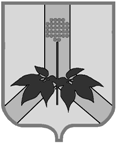 АДМИНИСТРАЦИЯОРЕХОВСКОГО СЕЛЬСКОГО ПОСЕЛЕНИЯРАСПОРЯЖЕНИЕ30 мая 2022 года                                     с.Орехово                                             №  05                 Об утверждении плана – графика разработки проекта бюджета Ореховского сельского поселения на 2023 год и плановый период 2024-2025 годов         В целях разработки проекта бюджета сельского поселения на 2023 год и на плановый период 2024-2025 годов, в соответствии с Порядком составления проекта бюджета Ореховского сельского поселения на очередной финансовый год и на плановый период, утвержденным постановлением администрации Ореховского сельского поселения  № 26 от 29.06.2018г (в редакции постановления № 23 от 31.07.2019г),Утвердить прилагаемый план - график разработки проекта бюджета сельского поселения на 2023 год и на плановый период 2024-2025 годов.Контроль за исполнением распоряжения за собой.Распоряжение  вступает в силу с момента подписания и подлежит размещению на сайте администрации Ореховского сельского поселения.Глава администрации Ореховского сельского поселения                                                                Н.И.Смекалин
УТВЕРЖДЕНраспоряжением администрации 
Ореховского сельского поселения 
от 30.05.2022 г. № 05П Л А Н - ГРАФИК
разработки проекта бюджета Ореховского сельского поселения  на 2023 год и плановый период 2024-2025 годов*УФ АДМР – Управление финансов администрации Дальнереченского муниципального районаПриложение № 1к плану – графику разработки проекта бюджета Ореховского сельского поселения  на 2023 год и плановый период 2024-2025 годов, утвержденного распоряжением администрации Ореховского сельского поселения № от СВЕДЕНИЯ,представляемые  администрацией сельского поселения,  для составления бюджета  сельского поселения  и консолидированного бюджета Дальнереченского муниципального района на очередной финансовый год и плановый период1. По налогу на имущество физических лиц:сведения об установлении ставок налога на текущий финансовый год на территории сельского поселения по следующей форме:сумму ожидаемых поступлений налога в текущем финансовом году ;данные о планируемых в очередном финансовом году и плановом периоде поступлениях налога в бюджет поселения.2. По налогу на имущество организаций:остаточную стоимость объектов социально-культурной сферы, содержание которых финансируется за счет средств бюджета поселения, а также планируемая сумму налога по данным объектам на очередной финансовый год и плановый период.3. По земельному налогу:количество плательщиков налога в разрезе юридических и физических лиц;сумму ожидаемых в текущем финансовом году поступлений налога в бюджет поселения в разрезе юридических и физических лиц;данные о планируемых в очередном финансовом году и плановом периоде поступлениях налога в бюджет поселения по юридическим и физическим лицам в разрезе категорий земель.4. По доходам от арендной платы за земельные участки и от продажи земельных участков:сумму ожидаемых в текущем финансовом году поступлений денежных средств в бюджет поселения (по каждому виду доходов); данные о планируемых в очередном финансовом году и плановом периоде поступлениях денежных средств в бюджет поселения (по каждому виду доходов);сумму задолженности на последнюю отчетную дату;информацию о предполагаемом повышении ставок за аренду земельных участков на очередной финансовый год и плановый период.количество плательщиков арендной платы за земельные участки в разрезе юридических и физических лиц. 5. По налогу на доходы физических лиц, единому сельскохозяйственному налогу,  государственной пошлине, штрафам, доходам от сдачи в аренду имущества, находящегося в оперативном управлении органов местного самоуправления, доходам от сдачи в аренду имущества, составляющего муниципальную казну, доходам от эксплуатации и использования имущества автомобильных дорог, находящихся в  муниципальной собственности, прочим доходам от использования имущества и прав, находящихся в муниципальной собственности, доходам от реализации муниципального имущества, прочим неналоговым доходам, доходам от оказания платных услуг и компенсации затрат государства:сумму ожидаемых поступлений в текущем финансовом году в бюджет   поселений (по каждому виду доходов);данные о планируемых в очередном финансовом году и плановом периоде поступлениях денежных средств в бюджет поселений (по каждому виду доходов);количество плательщиков по единому сельскохозяйственному налогу.№ п/пНаименование мероприятияСрок исполненияИсполнитель1.Предоставление   реестра расходных обязательств сельского поселения на 2022 год и плановый период 2023-2025 годы в УФ АДМР*до 15 мая 2022Аверьянова В.Ю.2.Разработка и представление в УФ АДМР исходных данных, формирующих налоговый и неналоговый потенциал поселения в 2023году и плановом периоде 2024-2025гг  (приложение 1 к плану-графику);до 15 июля 2022Аверьянова В.Ю.3Формирование планов графиков в целях планирования закупок товаров, работ, услуг для обеспечения нужд сельского поселения в соответствии с Федеральным законом от 05.04.2013 № 44-ФЗ «О контрактной системе в сфере закупок товаров, работ, услуг для обеспечения государственных и муниципальных нужд» с приложением обоснований бюджетных ассигнований»до 10 августа 2022Аверьянова В.Ю.4Рассмотрение администрацией сельского поселения информации о результатах проведения анализа эффективности налоговых льгот, подготовка нормативного акта об отмене неэффективныхДо 1 сентябряАверьянова В.Ю.совместно с отделом по формированию и исполнением бюджета УФ АДМР5Утверждение лимитов потребления топливно-энергетических ресурсов потребляемых в поселении для организации уличного освещения и муниципальными  учреждениями, находящимися в ведении главных распорядителей средств бюджета сельского поселения, на очередной финансовый год с учетом информации об ожидаемых темпах роста стоимости жилищно-коммунальных услуг в очередном 2023году и плановом периоде.До 15сентябряадминистрация поселения6Внесение изменений в постановление администрации поселения «О  нормативных затратах  на обеспечение функций администрации Ореховского сельского поселения и подведомственных ей муниципальных казенных учреждений», с учетом планируемых темпов инфляции в 2023году и плановом периоде 2024-2025ггДо 15 сентябряАверьянова В.Ю.7Доведение до главных распорядителей средств бюджета Ореховского поселения  предельных показателей расходов бюджета сельского поселения на 2023 год и на плановый период 2024-2025ггДо 20 сентябряУФ АДМР8Разработка проекта постановления администрации поселения  «Об основных направлениях бюджетной и налоговой политики сельского поселения на 2023 год и плановый период 2023 и 2024 гг»до 01октября 2022УФ АДМР9Предоставление в УФАДМР утвержденный Перечень муниципальных программ Ореховского сельского поселения, с включением в Перечень  муниципальных программ, предлагаемых для реализации начиная с 2023года  или года планового периода.До 1 октябряАверьянова В.Ю.10Разработка и согласование с главой администрации поселения  и УФАДМР проектов муниципальных программ Ореховского  сельского поселения, предлагаемых к финансированию начиная с очередного финансового года, а также проектов изменений в ранее утвержденные муниципальные программы сельского поселенияДо 10 октябряАверьянова В.Ю.11Подготовка информации о предварительных итогах социально-экономического развития сельского поселения за 2022год и ожидаемых итогах социально-экономического развития сельского поселения на 2023-2025 годыдо 15 октябряАверьянова В.Ю.12Прогноз основных характеристик (общий объем доходов, общий объем расходов, дефицит (профицит) бюджета сельского поселения на 2023 год и плановый период 2024-2025 годыдо 15октября 2022Аверьянова В.Ю.13Подготовка и утверждение постановления администрации Ореховского сельского поселения «О предварительных итогах социально-экономического развития Ореховского сельского поселения за 7 месяцев 2022года и ожидаемых итогах социально-экономического развития сельского поселения  за 2022 год»до 15октября 2022Аверьянова В.Ю.14Разработка и утверждение  прогноза социально-экономического развития сельского поселения на 2023 год и плановый период 2024-2025 годы  до 15 октября 2022Аверьянова В.Ю.15Предоставление в УФАДМР паспортов муниципальных программ (проектов паспортов) до 20 октября 2022Аверьянова В.Ю.16Предоставление и согласование с УФАДМР обоснований бюджетных ассигнований по формам, установленным приказом УФАДМР о порядке планирования бюджетных ассигнований бюджета Ореховского сельского поселения на очередной финансовый год и плановый периодДо 20 октябряАверьянова В.Ю.17Оценка ожидаемого исполнения бюджета сельского поселения за 2022 годдо 1ноября 2022УФАДМР18Сверка с УФАДМР исходных данных для расчета  дотаций на выравнивание бюджетной обеспеченности на 2023год и плановый период 2024 и 2025гг , по показателям запрашиваемым УФАДМРдо 01 ноября 2022Аверьянова В.Ю..19Подготовка муниципального правового акта Ореховского сельского поселения о передаче полномочий по решению вопросов местного значения поселения на уровень районадо 01 ноября 2022администрация поселения20Формирование, рассмотрение и согласование проекта бюджета сельского поселения в целомдо 10 ноября 2022УФ АДМР21Одобрение прогноза социально-экономического развития и проекта бюджета сельского поселениядо 10 ноября 2022администрация поселения22.Подготовка проекта решения о бюджете сельского поселения и представление главе поселения для внесения в порядке законодательной инициативы в муниципальный комитет Ореховского сельского поселениядо 10 ноября 2022УФ АДМР23Предоставление проекта бюджета с пояснительной запиской в муниципальный комитет Ореховского сельского поселения15 ноября 2022администрация сельского поселения24Назначение публичных слушаний по проекту бюджета сельского поселения на 2023 год и плановый период 2024-2025 годы15 ноября 2022администрация сельского поселения25Размещение на сайте Ореховского сельского поселения и обнародование в установленном порядке проекта бюджета Ореховского сельского поселения на 2023 год и плановый период 2024-2025 гг.16 ноября 2022администрация сельского поселения26Проведение публичных слушаний по проекту бюджета сельского поселения на 2023 год и плановый период 2024-2025 годы декабрь 2022 годаадминистрация сельского поселения.26Проведение публичных слушаний по проекту бюджета сельского поселения на 2023 год и плановый период 2024-2025 годы декабрь 2022 годаадминистрация сельского поселения.№п/пНаименование сельского поселенияУстановленная ставка налога по имуществу физических лиц стоимостьюУстановленная ставка налога по имуществу физических лиц стоимостьюУстановленная ставка налога по имуществу физических лиц стоимостью№п/пНаименование сельского поселениядо 300 тыс. рублейот 300 тыс. рублей до 
500 тыс. рублейсвыше 
500 тыс. рублей1.2.;